Alpenpflanzen – Rallye
Für die Oberstufe
Gruppengröße: 2-4 Personen
Dauer: 45-60min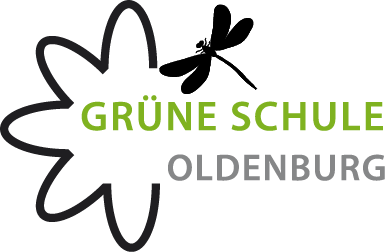 Am Eingang liegen Gartenpläne mit einer Übersichtskarte des botanischen Gartens bereit. Geht mithilfe der Übersichtskarte vom Haupteingang zum Alpinum. Im Alpinum könnt ihr den Beetplan aus Abbildung 1 zur Hilfe nehmen. 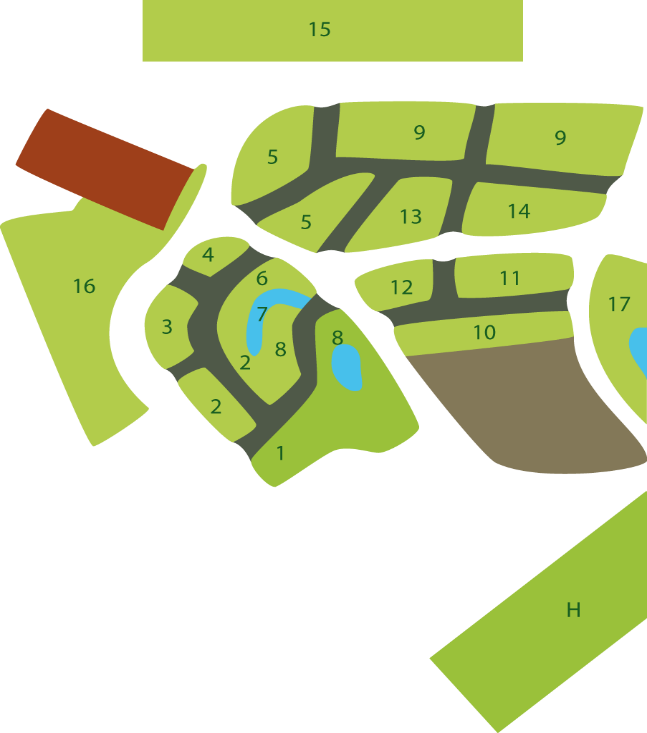 Aufgabe 1Nehmt den Beetplan aus Abbildung 1 zur Hand und erkundet zunächst das Alpinum. Nutzt den Rundgang, um euch mit der Vegetation vertraut zu machen (ca. 5 Minuten).Aufgabe 2a Geht die aufgeführten Gebiete ab und notiert die jeweilige Höhenstufe sowie die Zusammensetzung der Vegetation (Kategorien ankreuzen) in der Tabelle. Woraus setzen sich die Pflanzengemeinschaften der Gebiete des Alpinums zusammen?Aufgabe 2b Betrachtet die Tabelle aus Aufgabe 2a und vergleicht die Zusammensetzung der Vegetationen bezüglich der Höhenlage. Was fällt euch dabei auf? Was könnte der Begriff „Baumgrenze“ in diesem Zusammenhang bedeuten?Aufgabe 3 Vergleicht die Gebiete 9 und 12 miteinander (Abb.2). Welche Unterschiede in der Vegetation gibt es und wodurch werden sie bedingt? 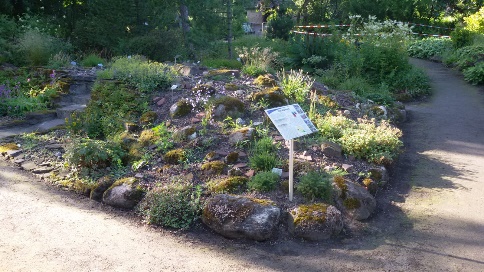 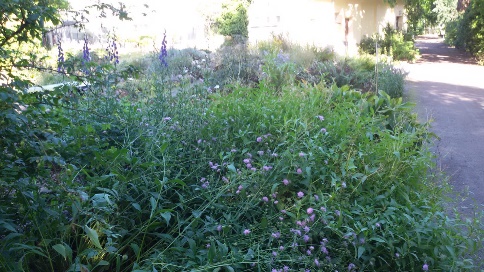 Aufgabe 4Gebiet 5 und Gebiet 13 zeigen beide die Vegetation des alpinen Magerrasen. Dennoch setzt sich die jeweilige Vegetation aus unterschiedlichen Arten zusammen. Was könnte der Grund dafür sein? Aufgabe 5In Gebiet 14 wird eine Anpassung an die extremen Lebensbedingungen in den Alpen ersichtlich: Der „Rosetten- und Polsterwuchs“. Nenne weitere mögliche Anpassungen an die alpinen Lebensbedingungen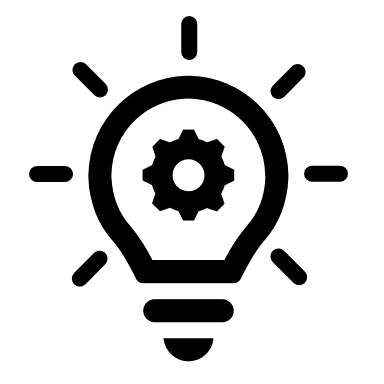 .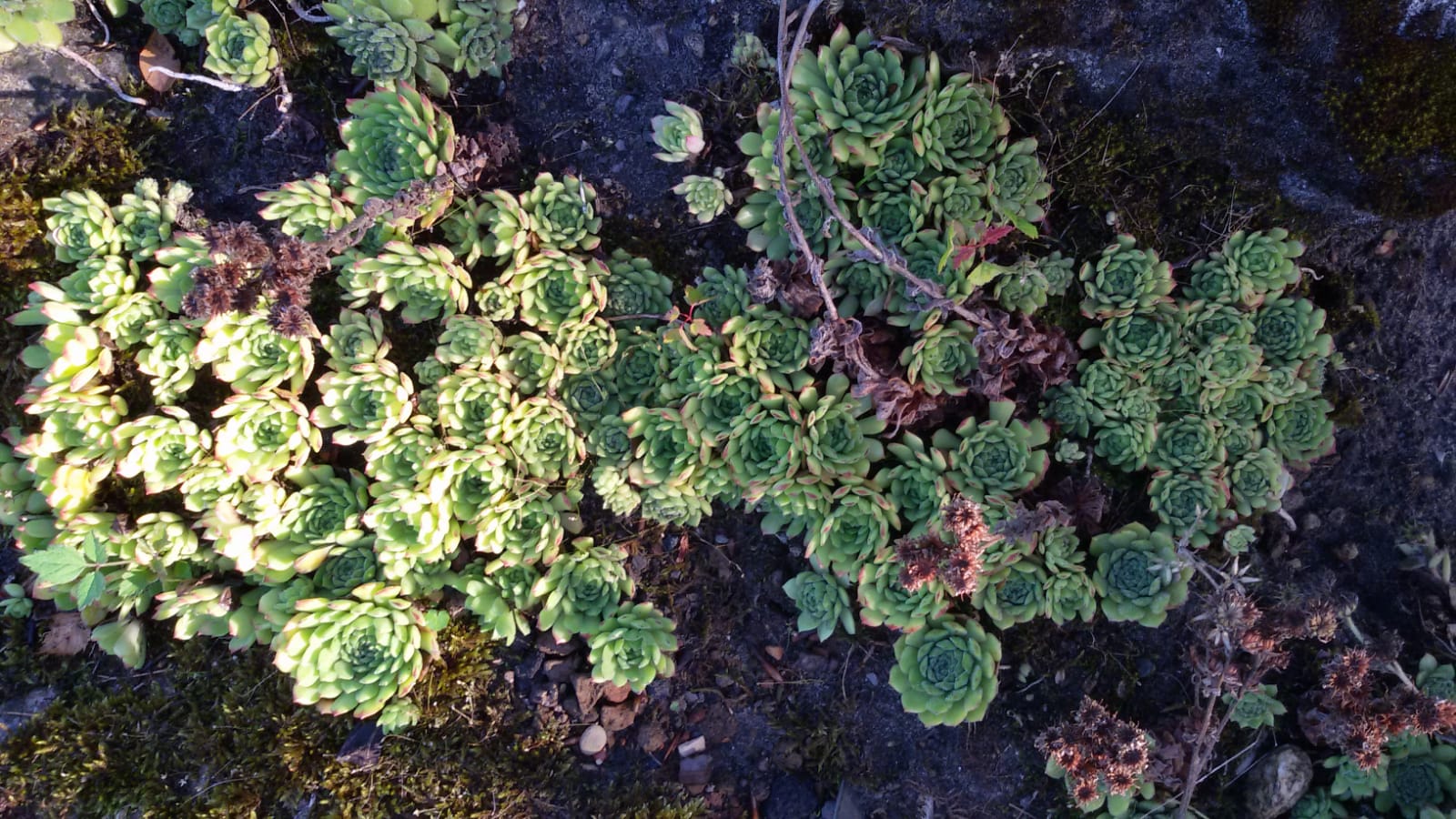 Aufgabe 6Warum sind auch die „Pflanzen der Arktis und des Nordens“ im Alpinum vertreten?Aufgabe 7Welche Gebirge sind im Alpinum vertreten? Ordnet sie den Standpunkten in Abbildung 4 zu. Warum sind gerade diese Gebirge im Alpinum vertreten?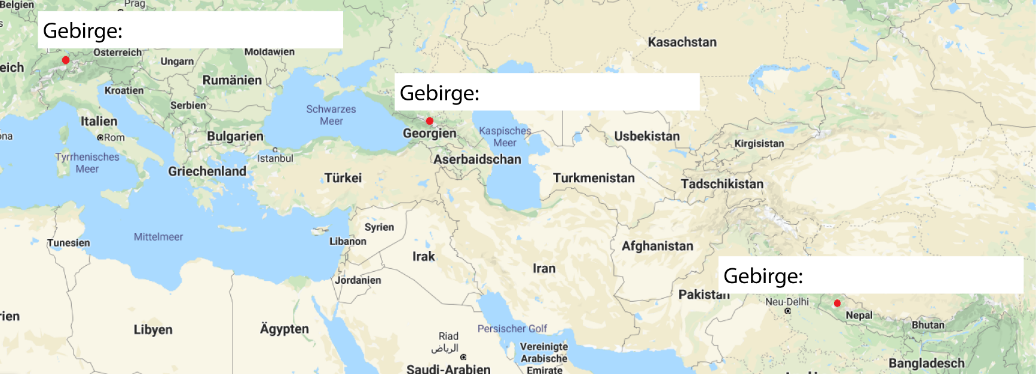 Abbildung 4. Ausschnitt einer Weltkarte (Google Maps).Aufgabe 8Die Vegetation eines Ökosystems wird durch die vorherrschenden abiotischen Faktoren limitiert. Überlegt abschließend, was ihr über die Umweltbedingungen in den Alpen gelernt habt und nennt die abiotischen Faktoren, die limitierend auf die Alpenflora wirken.GebietGebietHöhen-stufe [m]krautige PflanzenSträucherBäumeSchluchtwald Schluchtwald Subalpine PflanzenKalkSubalpine PflanzenSilikatZirbelkiefernwaldZirbelkiefernwaldSchnee-bödenKalkSchnee-bödenSilikatAlpiner Magerrasen  KalkAlpiner Magerrasen  Silikat